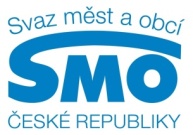 TISKOVÁ ZPRÁVAVe Zlínském kraji řeší nejen rodinu29. března 2017K více než třem stovkám právních předpisů se v loňském roce vyjadřoval Svaz měst a obcí ČR. V připomínkách vycházel z podnětů členských samospráv, legislativu probíraly odborné komise, debatovala se interně i na celé řadě jednání. Velký prostor má – na základě podnětů starostek a starostů - také v rámci Krajských setkání 2017. Bylo tomu tak i na deváté regionální akci letošního roku, která se uskutečnila v Otrokovicích. Zúčastnila se jí zhruba stovka lidí, mluvilo se například o rozpočtové odpovědnosti, ale také o rodině. Zákon o pravidlech rozpočtové odpovědnosti považuje Svaz měst a obcí ČR spolu se Senátem za protiústavní, diskriminační a ochromující investice obcí a krajů. Zasahuje do Ústavou garantovaného práva územně samosprávných celků samostatně hospodařit s vlastním rozpočtem. Proto se většina představitelů horní komory Parlamentu spolu se Svazem měst a obcí ČR a Sdružením místních samospráv ČR začátkem března obrátila na Ústavní soud. Spornou část zákona o rozpočtové odpovědnosti požaduje zrušit. Právní předpis o rozpočtové odpovědnosti zjednodušeně říká, že při překročení veřejného dluhu o více než 55 % HDP, obce a kraje budou muset schvalovat jen vyrovnaný nebo přebytkový rozpočet. Tedy nebudou si moci vzít půjčku. Pro malé obce s malým rozpočtem však téměř každá větší investiční akce znamená zadlužit se. Povinnosti státu či státních organizací právní předpis ale nijak nestanovuje, i když je zřejmé, že samosprávy v globálu hospodaří lépe než stát. Takové opatření by v praxi obcím znesnadnilo například výstavbu bytů či kanalizace. Norma navíc stanovuje, že při zadluženosti vyšší než   60 % průměru příjmů za poslední čtyři roky, bude městům a obcím pozastavena výplata 5 % ze sdílených daní.Problém by to samozřejmě byl i pro Zlínský kraj. Jeho prostřednictvím, jak zaznělo na Krajském setkání, do České republiky přichází mnoho investic, region není tedy v dané věci žádnou popelkou. Upozornil na to hejtman Zlínského kraje Jiří Čunek, který na akci mluvil také o nutnosti podpořit porodnost v České republice. Podle něj země, co se týče rodinného života a jeho podpory, stagnuje a lidé, kteří přibývají, většinou přicházejí odjinud. Hejtman poukázal na to, že základem státu je právě velká rodina, která by měla být zájmem každého z nás. Roli při jejím založení samozřejmě hrají ekonomické faktory. Otázkou tedy je: „Kdy jindy než teď“, když se hospodářství daří a nezaměstnanost je na historickém minimu. Starostky a starostové Zlínského kraje se shodují, že nad životem je třeba přemýšlet a usilovat o to, aby obyvatelé měst a obcí, tedy my všichni, byli šťastní. Spokojený život všech lidí by měl být zájmem státu i samospráv. Generálními partnery Krajských setkání 2017 je Česká spořitelna a ČEZ. Partnery společnosti Asekol, Clean4you, Colmex, Empemont, I-Tech Czech, Microsoft Czech Republic, Opravsil, Poklopsystem a Wolters Kluwer. Mediálními partnery jsou Lidové noviny, MF Dnes, Parlamentní listy, Veřejná správa a časopis Svazu Informační Servis (InS). Víc informací včetně harmonogramu a programu Krajských setkání 2017 najdete na http://smocr.cz/cz/nase-akce/krajska-setkani/krajska-setkani-2017/krajska-setkani-2017.aspx. Další krajské setkání se uskuteční dnes, tedy 28. března 2017, v Ostravě.  Pro další informace kontaktujte: Štěpánka Filipová, Svaz měst a obcí ČR, mediální zastoupení, mobil: 724 302 802, e-mail: filipova@smocr.cz